Таблица 1Таблица 1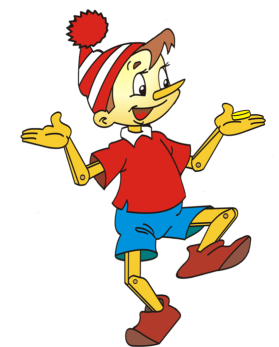 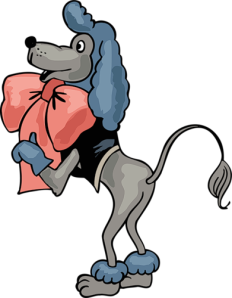 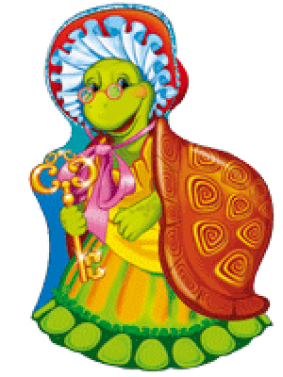 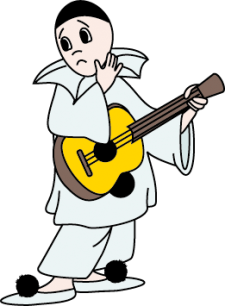 ++++++++